Naruszenie dóbr osobistych w internecie - co jest ważne?Interesuje Cie naruszenie dóbr osobistych w internecie i opcje jak można z nim walczyć?  Przeczytaj zatem nasz wpis na blogu.Na czym polega naruszenie dóbr osobistych w internecie?Chcesz wiedzieć na czym polega naruszenie dóbr osobistych w internecie? Zachęcamy zatem do zapoznania się z informacjami w naszym artykule.Internet i naruszanie praw użytkowników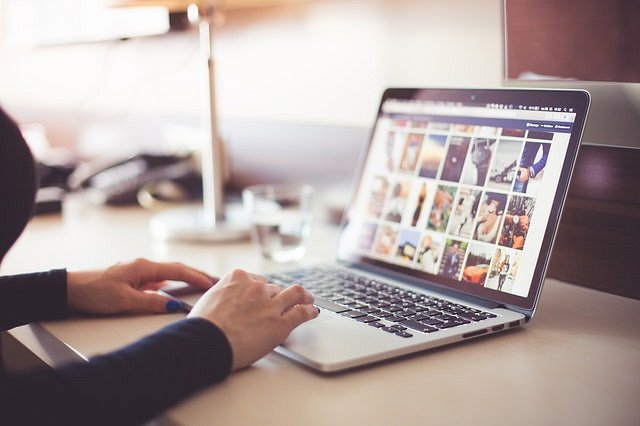 Naruszenie dóbr osobistych w internecie to najcześciej wpisy na stronie w w formie komentarza, zamieszczonej opinii czy też wpisu na blogu. Jeśli nasza osoba została w jakikolwiek sposób obrażona w sieci, chce jak najszybciej usunąć wpis naruszający prawo w sieci, by jak najmniej użytkowników sieci miało okazję zapoznać się z jego treścią.Naruszenie dóbr osobistych w internecieNiemnie jednak zanim zgłosić wpis czy komentarz do administratora strony, zadbaj o to, by udowodnić naruszenie dóbr osobistych w internecie. Możesz zrobić tzw. zrzutu ekranu (print screen) strony i zapisać go na dysku wewnętrznym lub zewnętrznym. Dzięki temu, gdybyś zdecydował się na postępowanie cywilne o ochronę dóbr osobistych, masz dowód w sprawie. Chcesz znać więcej szczegółów dotyczących prawa działającego w sieci? Zapoznaj się zatem z blogiem renomowanej firmy, która specjalizuje się w ochronie reputacji w sieci - Czyścimy Internet.